Spojené nádobySpojené nádoby jsou nádoby se společným dnem.Nakreslete si obrázek: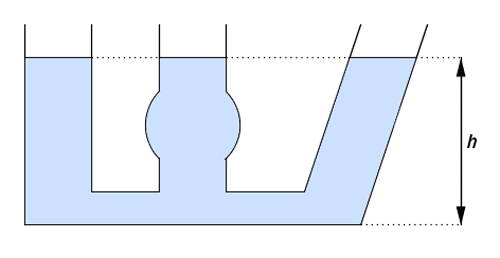 V učebnici si přečtěte o spojených nádobách str. 92 a 93.Druhy spojených nádob:Hadicová vodováha – libela – využívají zedníci a malíři pokojůVodoznak – skleněná trubice na neprůhledných nádržích, ukazuje výšku hladiny v nádržiČajová konvice – výška hladiny je stejná v nádobě i hubiciSifon – v záchodě i umyvadle zabraňuje pronikání pachu z kanalizace do místnostiNakreslete si obrázek záchodového i umyvadlového sifonu z učebnice na str. 93 vlevo dole.Zdymadlo – plavební komora – umožňuje lodím překonat rozdíl výšky hladin na přehradě nebo na říčním jezuProhlédněte si pozorně obrázek zdymadla na straně 93 vpravo a uvažujte o principu spojených nádob.Pokud mají nádoby společné dno a kapalina v nich má stejnou hustotu, bude hladina stejně vysoko.